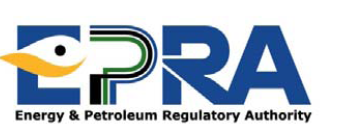 STAKEHOLDER FEEDBACK FORMTHE PROPOSED MID & DOWNSTREAM DRAFT REGULATIONSThe Energy and Petroleum Regulatory Authority (EPRA) is established under the Energy Act 2019 as the energy and petroleum sector regulator, with the responsibility for economic and technical regulation of electrical power, renewable energy and petroleum sub sectors.The enactment of the Energy Act 2019 and the Petroleum Act 2019 introduced changes in the regulatory framework of the petroleum sub-sector. In order to accommodate the changes, EPRA has developed a set of eleven (11) draft regulations that were published in the Kenya Gazette Vol. CXXII No. 242 of 31st December 2020 and can be downloaded from the Authority’s website at www.epra.go.ke.Accordingly, and in line with the requirements of the Statutory Instruments Act No. 23 of 2013, EPRA will embark on public and stakeholder consultations with a view to receiving comments on the proposed draft regulations.Stakeholders are requested to review the aforementioned documents and provide feedback that will be considered for incorporation in the regulations that will be gazetted. Feedback should be provided in the following format:Comments on the draft regulations using the prescribed public comments form available on the Authority’s website or written memoranda clearly marked “PUBLIC COMMENTS ON DRAFT PETROLEUM REGULATIONS” can be sent by email to petroleum@epra.go.ke. In addition, comments may be dropped at the Authority’s headquarters in Nairobi and/ or satellite oﬃces listed below between 8:00 a.m. and 5:00 a.m. during business days not later than Monday, 1st March 2021.Corporate CommunicationsEnergy and Petroleum Regulatory AuthorityEagle Africa Center, Longonot Road, Upper HillTelephone: +254-709 336 000|020 284 7000|708 444 000P.O. Box 42681-00100 NairobiItem No.Draft Regulation TitleSection/Page NoIssue/ CommentProposalRegionsPhysical AddressNairobi Oﬃce1st Floor, Eagle Africa Centre, Longonot Road, Upper HillCoast Region Oﬃce - Mombasa3rd ﬂoor, Kilindini Plaza Building, Moi AvenueNyanza & Western Region - Kisumu2nd ﬂoor, Lake Basin MallNorth Rift Region - Eldoret7th Floor, Eldoret Daima TowersSouth Rift Region - Nakuru3rd ﬂoor, Jeniﬀer Riria HubCentral Region - Nyeri4th Floor, KDS Centre, Kimathi Way